هدف وظیفه: انسجام وپیشبرد امور نرسنگ داخل وارد مربوطه جهت ارایه خدمات با کیفیت برای مریضان نیازمند.صلاحیت ها و مسئولیت های وظیفوی:وظایف تخصصی:نظارت و کنترول امورات نرسنگ داخل وارد مطابق به هدایات دکتوران موظف از قبیل زرقیات، تطبیق دوزاژ ادویه و پانسمان جروحات.انجام روند (Round) روازنه همراه با داکتر ونرس بخش و نظارت تمام ساحات مربوط به مراقبت مریض. حصول اطمینان از مکمل بودن دوسیه های مریضان. حصول اطمینان از ثبت علایم حیاتي مریضان بصورت منظم و مطابق رهنمود ها. حصول اطمینان از نظافت و حفظ الصحه مریضان و بستر مریضان درداخل وارد.اشتراک درویزیت های صبحانه. فراهم آوري تسهیلات لازم برای خدمات نرسنگ داخل وارد. راهنمايي به نرس های وارد جهت اماده ساختن مریضان داخل بستر برای عملیات جراحي. حصول اطمینان از تطبیق معیارات وقایه انتان وسایر معیارات لازم در وارد.بررسي از انجام نوکریوالي 24 ساعته بادرنظرداشت جدول نوکریوالي ترتیب شده توسط اداره.  گذارشدهی به موقع از پیشرفت وچگونگی فعالیتهای بخش نرسنگ  در عملیاتخانه. وظایف مدیریتی:طرح و ترتیب پلان درسی ماهوار، ربعوار و سالانه در مطابقت به پلان عمومی، بمنظور رسیدن به اهداف تعیین شده اداره.ارایه گزارش ماهوار، ربعوار، سالانه و عندالضرورت از فعالیت ها و دست آورد های مربوطه، بمنظور مطلع ساختن رهبری ریاست.اجرای سایر وظایف از طرف مسئولین مطابق قوانین، مقررات و اهداف وزارت به وی سپرده می شود.وظایف هماهنگی:تأمین ارتباط و هماهنگی با بخش های ذیربط.شرایط استخدام:این لایحۀ وظایف با در نظر داشت مواد 8،7 و 34 قانون کارکنان خدمات ملکی با حد اقل شرایط و معیارهای ذیل ترتیب گردیده است:رشته تحصیلی: داشتن سند تحصیلی حداقل فوق بکلوریا در رشته  (نرسنگ) از موسسات تحصیلی ملی و بین المللی داخل و یا خارج کشور، به درجات بالاتر در رشته های فوق الذکر ارجحیت داده می ‌شود.تجربه کاری: نیاز ندارد.مهارت های لازم: تسلط به یکی از زبان های رسمی (پشتو یا دری) و آشنایی ( تحریر و تکلم) با زبان انگلیسی.مهارت های کمپیوتری در برنامه های مرتبط به وظیفه. موارد تشویقی: افراد دارای معلولیت در صورتیکه معلولیت شان مانع اجرای وظایف در اداره نگردد میتوانند برای احراز این بست درخواست دهند.رهنمود برای اخذ و تسلیمی درخواست  ها:اشخاص واجد شرایط نکات ذیل را جدا مراعات کنید در غیر آن شارلست نخواهد گردید.۱-اشخاص واجد شرايط فورمه هاي معياري درخواستي را الی ۱۰روز کاری  بعداز نشر اعلان از طریق ویت  سایتwww.moph.gov.af بدست آورده میتوانید۲ -  یک کاپی از تذکره یا پاسپورت.۳- کاپی سند فراغت مکتب ،پوهنتون در صورت که سند تحصیلی خارج از کشور داشته باشید تائید شده وزارت معارف و یا وزارت تحصیلات عالی باشد.۴- کاپی سوانح جدید اضافه از شش ماه مدار اعتبار نیست .۵بعد از  خانه پری فورم کاریابی با ضمایم آن به ایمل آدرس gdhr.moph1401@gmail.com ارسال نماید۶- همچنان می توانید فورم هارد کاپی را از مدیریت عمومی اعلانات و کاریابی منزل دوم کانتینر های ریاست عمومی منابع بشری  وزارت صحت عامه بدست  آورده بعد از تکمیل همرا با ضمایم فوق الذکر دوباره به این مدیریت تسلیم نماید.۷- درصورت ضرورت به شماره تيلفون (0202312422) داخل تماس گردیده حل مطلب نمائید.نوت :  شما میتوانید اعلانات کاریابی ما را  در ویب سایت های www.acbar.org  وwww.Jobs.af، نیزمشاهده میتوانید .توجه: اداره خدمات ملکي متعلق به تمام مردم افغانستان بوده  انتخاب کانديدان بر اصل شايستگي و لياقت صورت ميگيرد نه بر اساس مسايل قومي، نژادي، مذهبي سياسي ،همه اقشار مخصوصاً زنان با استعداد ميتوانند دراين پروسه رقابتي اشتراک فعال نمايند. هنگام مراجعه يک قطعه فوتو ، کاپی تذکره و کاپي اسناد تحصيلي خويش را همراه داشته باشند.بااحترامدوکتور مطیع الله (شرق)ریس انستیتوت علوم صحی پوهاند غضنفروسرپرست ریاست عمومی منابع بشری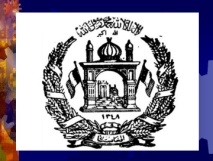 معلومات کلی پست:معلومات کلی پست:شماره اعلان پست:شماره اعلان پست:عنوان وظیفه:عنوان وظیفه:سرپرستار عملیات خانه سرپرستار عملیات خانه بست:بست:55وزارت یا اداره:وزارت یا اداره:وزارت صحت عامه وزارت صحت عامه بخش مربوطهبخش مربوطهشفاخانه وزیر محمداکبرخانشفاخانه وزیر محمداکبرخانموقعیت پست:موقعیت پست:مرکز مرکز تعداد پست:تعداد پست:11گزارشده به:گزارشده به:مدیریت نرسنگمدیریت نرسنگگزارشگیر از:گزارشگیر از:نداردنداردکد:کد:211211تاریخ بازنگری:تاریخ بازنگری: